KS2 KCV –Topic: Local Study (Oxford and Cassington)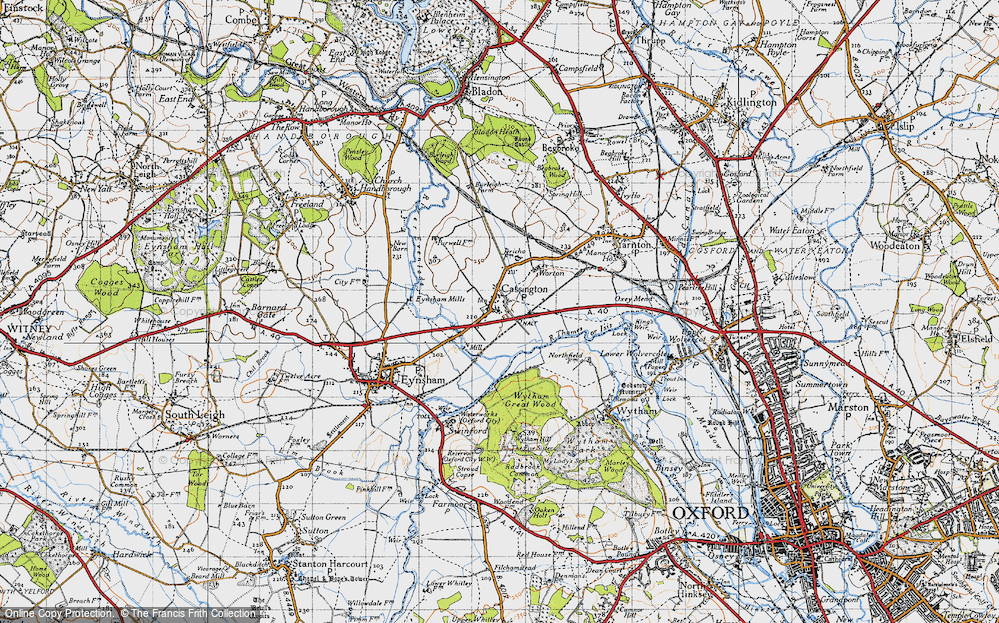 Key SkillsDescriptionUsing maps and atlasesBeing able to locate Cassington and other local villages, towns and cities in the UK.  To locate counties, including Oxfordshire, in the UK. To use OS maps and symbols Being able to locate features using basic OS symbols & 4 figure grid referencing Describe key human and physical features Being able to describe human and physical features locally (including hills, mountains, coasts & rivers).Understand changes over timeUse field observations Describe changes to the landscape over time High Frequency Vocabulary High Frequency Vocabulary countrycountytown village citysymbol locationcoastriversKey Concepts/ Questions Which continent, country, county and town/village do I live in? What is the land in my area used for?What is the nearest city and how is it the same /different to Cassington? How and why are symbols used on maps?How has my area changed over time? Can I describe human and physical features locally? Key Vocabulary Ordnance Survey (OS) grid references: the UK is covered by a grid of maps that are given letters. A grid system of numbers are used to locate places on each map.Capital city: the primary city in a country.Compass directions: North, South, East, West Rural: relating to the countryside. Suburb: a development at the edge of a city.  Urban: relating to a town or city. Human characteristics: the human characteristics of a place come from human ideas and actions e.g they include bridges, houses and parks.  Physical characteristics: the physical characteristics of a place are its natural environment e.g rivers, mountains. 